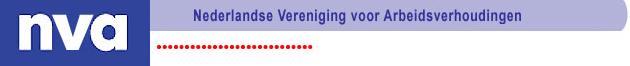 Uitnodiging digitale NVA-seminar“Tussenevaluatie cao-jaar 2020:     Cao in coronatijd” Donderdag 18 juni 2020, 14.00 - 15.00 uurProgrammaAlgemene informatie:Jaarlijks organiseert de NvA een ontmoeting van de cao-partijen waarin ze de stand opmaken van het lopende cao-seizoen.Locatie: Het betreft een uitdagende, digitale bijeenkomst. Een dag voor de uitzending ontvangt u een mail met een snelkoppeling naar GoToMeeting. Toegang: De toegang is gratis voor leden en voor niet-leden. Aanmelden noodzakelijk bij yvonnesiemons@basisenbeleid.nl. Doe dit zo snel mogelijk, in ieder geval voor woensdag 17 juni a.s.Sprekers:  Zakaria Boufangacha (FNV) en Raymond Puts (AWVN) Presentatie van recente cao-ontwikkelingen. Wat gebeurt er nog meer aan de onderhandelingstafel? Hoe komen we uit de crisis?  2 x 5 minuten de stand van zakenVragen uit de chat, o.l.v. Marc van der Meer2 x 5 minuten een vooruitblikPlus: NVA-jubileumboek: ‘Het poldermodel: een kat met zeven levens’. 